Филиал муниципального автономного общеобразовательного учреждения«Прииртышская средняя общеобразовательная школа»- «Верхнеаремзянская средняя общеобразовательная школа им. Д.И.Менделеева»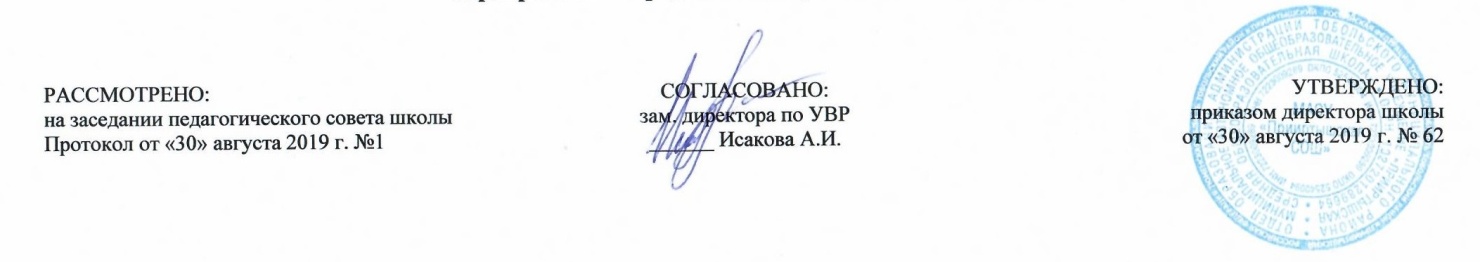 РАБОЧАЯ ПРОГРАММАэлективного курса  «Учись писать грамотно»для 7 классана 2019-2020 учебный годПланирование составлено в соответствии 	ФГОС ООО	Составитель программы: Горюнова Л.В.,учитель русского языка и литературыпервой квалификационной категориис. Верхние Аремзяны2019 г.Планируемые результаты освоения  курса «Учись писать грамотно»: 1) понимание русского языка как одной из основных национально-культурных ценностей русского народа; определяющей роли родного языка в развитии интеллектуальных. творческих способностей и моральных качеств личности; его значения в процессе получения школьного Образования; 2) осознание эстетической ценности русского языка; уважительное отношение к родному языку, гордость за него; потребность сохранить чистоту русского языка как явления национальной культуры; стремление к речевому самосовершенствованию; 3) достаточный объем словарного запаса и усвоенных грамматических средств для свободного выражения мыслей и чувств в процессе речевого общения: способность к самооценке на основе наблюдения за собственной речью. 3) владение всеми видами речевой деятельности: адекватное понимание информации устного и письменного сообщения; владение разными видами чтения; адекватное восприятие на слух текстов разных стилей и жанров; способность извлекать информацию из разных источников, включая средства массовой информации, компакт-диски учебного назначения, ресурсы Интернета; умение свободно пользоваться словарями различных типов, справочной литературой; овладение приемами отбора и систематизации материала на определенную тему; умение вести самостоятельный поиск информации, ее анализ и отбор; умение сопоставлять и сравнивать речевые высказывания с точки зрения их содержания, стилистических особенностей и использованных языковых средств; способность определять цели предстоящей учебной деятельности (индивидуальной и коллективной), последовательность действий, а также оценивать достигнутые результаты и адекватно формулировать их в устной и письменной форме; умение воспроизводить прослушанный или прочитанный текст с разной степенью свернутости; умение создавать устные и письменные тексты разных типов, стилей речи и жанров с учетом замысла, адресата и ситуации общения; способность свободно, правильно излагать свои мысли в устной и письменной форме; владение разными видами монолога и диалога; соблюдение в практике речевого общения основных орфоэпических, лексических, грамматических, стилистических норм современного русского литературного языка; соблюдение основных правил орфографии и пунктуации в процессе письменного общения; способность участвовать в речевом общении, соблюдая нормы речевого этикета; способность оценивать свою речь с точки зрения ее содержания, языкового оформления; умение находить грамматические и речевые ошибки, недочеты, исправлять их; умение совершенствовать и редактировать собственные тексты; умение выступать перед аудиторией сверстников с небольшими сообщениями, докладами; 3) применение приобретенных знаний, умений и навыков в повседневной жизни; способность использовать родной язык как средство получения знаний по другим учебным предметам, применять полученные знания, умения и навыки анализа языковых явлений на межпредметном уровне (на уроках иностранного языка, литературы и др.); 4) коммуникативно-целесообразное взаимодействие с окружающими людьми в процессе речевого общения, совместного выполнения какой-либо задачи, участия в спорах, обсуждениях; овладение национально-культурными нормами речевого поведения в различных ситуациях формального и неформального межличностного и межкультурного общения. К концу VII класса учащиеся должны овладеть следующими умениями и навыкамипо орфографии:- находить в словах изученные орфограммы;-  уметь обосновывать их выбор;-  правильно писать слова с изученными орфограммами; - находить и исправлять орфографические ошибки; - правильно писать слова с непроверяемыми орфограммами.- уметь грамотно и чётко отвечать на вопросы по пройденному материалу; выступать по заданной теме.соблюдать нормы литературного языка в пределах изученного материала.находить в словах изученные орфограммы, обосновывать их выбор, правильно писать слова с изученными орфограммами; находить и исправлять орфографические ошибки.правильно писать изученные в VII классе слова с непроверяемыми орфограммами.Содержание  курса «Учись писать грамотно» Введение. Понятие о смыслообразующих и формообразующих морфемах Правописание корней. Корень как основная морфема слова. Классификация корневых морфем. Правописание корней с безударной гласной, проверяемой ударением. Правописание корней с безударной гласной, не проверяемой ударением. Классификация и правописание корней с чередующимися гласными. Правописание корней с чередующимися гласными, зависящими от корневых Правописание корней с чередующимися гласными, зависящими от ударения (-гор-, -клон-, -твор-, -зар-).согласных (-лаг-, -раст-, -скоч-). Правописание корней с чередующимися гласными, зависящими от суффикса А (-бер- и аналогичные , -кос-). Правописание корней с чередующимися гласными, зависящими от значения слов (-ровн-, -плов-, -мок-). Правописание корней с сомнительными согласными. Оглушение согласных. Ассимиляция согласных. Чередование согласных в корнях слов. Правописание корней с непроверяемыми согласными. Удвоенные согласные в корнях слов. Контрольная работа на тему: «Правописание корней».   Правописание приставок.  Правописание приставок. Классификация приставок (смыслообразующие и формообразующие; приставки с традиционным написанием, приставки с позиционным написанием; приставки с написанием, зависящие от смысла слова). Приставки с традиционным написанием. Приставки с позиционным написанием. Правописание приставок пре, при-; пра-, про-; раз/с-, роз/с- Правописание разделительных Ъ и Ь знаков. Буква Ы после приставок   Правописание суффиксов. Понятие о суффиксе. Классификация суффиксов (смыслообразующие и формообразующие; суффиксы различных частей речи.  Правописание окончаний. Понятие об окончании. Правописание окончаний имен существительных. Правописание окончаний имен прилагательных и причастий. Правописание окончаний глаголов.  И-Ы после Ц в разных частях слова.  О-Ё после шипящих в разных частях слова.Тематическое планирование№ разделаНаименование раздела, темы занятийКоличество занятий1 Введение – 1 чППонятие о смыслообразующих и формообразующих морфемах 12. Правописание корней -  11 ч Корень как основная морфема слова. Классификация корневых морфем.1Правописание корней с безударной гласной, проверяемой ударением.1Правописание корней с безударной гласной, не проверяемой ударением.1Классификация и правописание корней с чередующимися гласными. 1Правописание корней с чередующимися гласными, зависящими от ударения (-гор-, -клон-, -твор-, -зар-).1Правописание корней с чередующимися гласными, зависящими от корневых согласных (-лаг-, -раст-, -скоч-).1Правописание корней с чередующимися гласными, зависящими от суффикса А (-бер- и аналогичные , -кос-).1Правописание корней с чередующимися гласными, зависящими от значения слов (-ровн-, -плов-, -мок-).1Правописание корней с сомнительными согласными. Оглушение согласных. Ассимиляция согласных. Чередование согласных в корнях слов.1Правописание корней с непроверяемыми согласными. Удвоенные согласные в корнях слов.1Обобщение и систематизация изученного по теме «Правописание корней».133. Правописание приставок  -  9 ч Правописание приставок. Классификация приставок (смыслообразующие и формообразующие; приставки с традиционным написанием, приставки с позиционным написанием; приставки с написанием, зависящие от смысла слова).1Приставки с традиционным написанием.1Приставки с позиционным написанием.1Правописание приставок пре, при-; пра-, про-; раз/с-, роз/с-.1Правописание приставок пре, при-; пра-, про-; раз/с-, роз/с-.1Самостоятельная работа.1Правописание разделительных Ъ и Ь знаков.1Правописание разделительных Ъ и Ь знаков. Буква Ы после приставок.1Обобщение и систематизация изученного по теме «Правописание  приставок».14ППравописание суффиксов – 7 ч Понятие о суффиксе. Классификация суффиксов (смыслообразующие и формообразующие; суффиксы различных частей речи).1 Правописание суффиксов существительных.Правописание суффиксов прилагательных.1Правописание суффиксов глаголов.1Правописание суффиксов причастий.1Правописание суффиксов причастий.1Правописание суффиксов деепричастий и наречий. Самостоятельная работа.15ППравописание окончаний – 4 чПонятие об окончании. Правописание окончаний имен существительных. 1Правописание окончаний имен прилагательных и причастий.1Правописание окончаний глаголов.1Правописание окончаний глаголов.16И-Ы после Ц в разных частях слова – 1 ч И-Ы после Ц в разных частях слова 1ОО-Ё после шипящих в разных частях слова – 1 чОО-Ё после шипящих в разных частях слова 1Всего34 часа